Publicado en Malaga el 18/01/2023 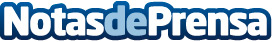 El pastor trashumante Jesús Garzón recibe el Premio Emprendedor Social Ashoka 2022La ONG internacional reconoce la labor de este naturalista que lleva más de 60 años luchando por la conservación de la naturaleza y el medioambiente. Ashoka cuenta con una red de más de 3.700 emprendedores sociales en todo el mundo y se encuentra en el Top 5 de ONG a nivel globalDatos de contacto:Coonic Málaga951 211 905Nota de prensa publicada en: https://www.notasdeprensa.es/el-pastor-trashumante-jesus-garzon-recibe-el Categorias: Ecología Industria Alimentaria Emprendedores Solidaridad y cooperación Sostenibilidad Premios http://www.notasdeprensa.es